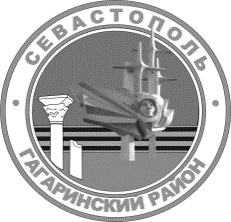 МЕСТНАЯ АДМИНИСТРАЦИЯ  ВНУТРИГОРОДСКОГО МУНИЦИПАЛЬНОГО ОБРАЗОВАНИЯГОРОДА СЕВАСТОПОЛЯ ГАГАРИНСКИЙ МУНИЦИПАЛЬНЫЙ ОКРУГПОСТАНОВЛЕНИЕ«23» июля 2020 г.                                                                       №    27 - ПМАО внесении изменений в постановление местной администрации внутригородского муниципального образования города Севастополя                                   Гагаринский муниципальный округ от 25 октября 2019 г. № 53 - ПМА                               «Об утверждении положения и состава комиссии по выдаче разрешения на вступление в брак лицам, достигшим возраста шестнадцати лет»В соответствии с Конституцией Российской Федерации, Семейным кодексом Российской Федерации, федеральными законами от 24 ноября 1995 г. № 181-ФЗ «О социальной защите инвалидов Российской Федерации»,                               от 06 октября 2003 г. № 131-ФЗ «Об общих принципах организации местного самоуправления в Российской Федерации», от 02 мая 2006 г.  № 59-ФЗ                                  «О порядке рассмотрения обращений граждан Российской Федерации», от 27 июля 2006 г. № 152-ФЗ «О персональных данных», от 27 июля 2010 г.                              № 210-ФЗ «Об организации предоставления государственных и муниципальных услуг», Законом города Севастополя   от 30 декабря 2014 г.                   № 102-ЗС «О местном самоуправлении в городе Севастополе», Уставом внутригородского муниципального образования города Севастополя Гагаринский муниципальный округ, принятым решением Совета Гагаринского муниципального округа   01 апреля 2015 г. № 17, постановлением местной администрации внутригородского муниципального образования города Севастополя Гагаринский муниципальный округ от 26 июня 2019 г. № 23 - ПМА «Об утверждении Порядка разработки и утверждения административных регламентов предоставления муниципальных услуг местной администрации внутригородского муниципального образования города Севастополя Гагаринский муниципальный округ», постановлением местной администрации внутригородского муниципального образования города Севастополя Гагаринский муниципальный округ от 12 августа 2019 г.  № 31 - ПМА                              «Об утверждении Административного регламента предоставления муниципальной услуги «Выдача разрешения    о вступлении в брак лицам, достигшим возраста шестнадцати лет» местная администрация внутригородского муниципального образования города Севастополя Гагаринский муниципальный округ постановляет:1. Внести в постановление местной администрации внутригородского муниципального образования города Севастополя Гагаринский муниципальный округ от 25 октября 2019 г. № 53 - ПМА «Об утверждении положения и состава комиссии по выдаче разрешения на вступление в брак лицам, достигшим возраста шестнадцати лет» (далее - Постановление) следующие изменения:1.1. Приложение № 2 к Постановлению изложить согласно приложению к настоящему постановлению.2. Настоящее постановление вступает в силу с момента издания.3. Контроль за выполнением данного постановления оставляю за собой. Глава внутригородского муниципального образования, исполняющий полномочия председателя Совета,Глава местной администрации                                                           А.Ю. ЯрусовПриложение к постановлению местной администрации внутригородского муниципального образования города Севастополя Гагаринский муниципальный округ                       от «23» июля 2020 г. № 27- ПМАСостав
комиссии по принятию решения о выдаче разрешений 
на вступление в брак лицам, достигшим возраста шестнадцати летГлава внутригородского муниципального образования,     исполняющий полномочия председателя Совета,Глава местной администрации                                                            А.Ю.ЯрусовФамилия, имя отчествоДолжностьИванченко Юрий ВалерьевичПервый заместитель Главы местнойадминистрации  Председатель КомиссииКонохов Виталий ВладимировичНачальник отдела по исполнению полномочийМестной администрацииЗаместитель председателя КомиссииКензина Ирина ВитальевнаГлавный специалист местной администрацииСекретарь КомиссииПарамонов Анатолий ВикторовичГлавный специалист местной администрации отдела по исполнению полномочий местной администрацииЧлен КомиссииМягких Елена ФедоровнаГлавный специалист местной администрации отдела по исполнению полномочийЧлен Комиссии